توزيع مقررات مواد الدراسات الإسلاميةالفصل الدراسي الثالث - العام الدراسي 1445هـ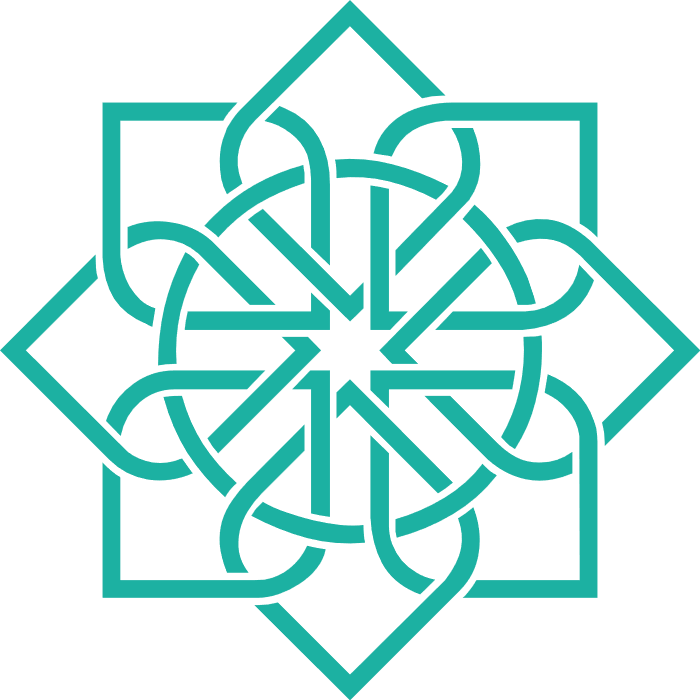 الفصل الدراسي الثالثالأسبوع1234إجازة عيد الفطر5678910111213الفصل الدراسي الثالثالأحد22/829/87/914/9إجازة عيد الفطر12/1019/1026/104/1111/1118/1125/113/12الفصل الدراسي الثالثالاثنين23/81/98/915/9إجازة عيد الفطر6/1013/1020/1027/105/1112/1119/1126/114/12الفصل الدراسي الثالثالثلاثاء24/82/99/916/9إجازة عيد الفطر7/1014/1021/1028/106/1113/1120/1127/11الفصل الدراسي الثالثالأربعاء25/83/910/917/9إجازة عيد الفطر8/1015/1022/1029/107/1114/1121/1128/11الفصل الدراسي الثالثالخميس26/84/911/918/9إجازة عيد الفطر9/1016/1023/101/118/1115/1122/1129/11إعــــــداد وتـصمـــــــــــــــــــيـــــــــمماجد بن رفاع الروقي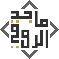 جدول توزيع المقرر، الفصل الدراسي الثالث، العام الدراسي 1445هـالمادةالقرآن الكريم والدراسات الإسلاميةالصفالسادس الابتدائيعدد الحصص في الأسبوع5الأسبوعالمادة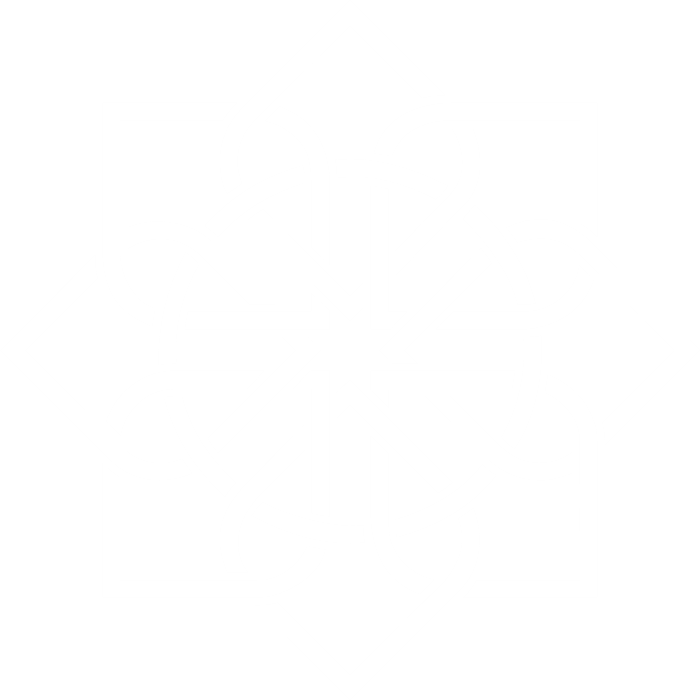 الأسبوع الأولالأسبوع الأولالأسبوع الثانيالأسبوع الثالثالأسبوع الرابعالأحدالقرآنوتجويده22/822/8تلاوة: سورة الأحزاب (9-17)29/8حفظ سورة الملك (1-7)7/9تلاوة: سورة الأحزاب (28-35)14/9حفظ سورة الملك (8-14)الاثنينالقرآنوتجويده23/823/8تلاوة: سورة الأحزاب (18-27)1/9ترقيق الراء8/9ترقيق الراء15/9أحكام القلقةالثلاثاءالتوحيد24/824/8حقوق الرسول ﷺ ونتائج القيام بها2/9حقوق الرسول ﷺ ونتائج القيام بها9/9حقوق أهل بيت النبي ﷺ16/9حقوق أهل بيت النبي ﷺالأربعاءالحديث25/825/8محبة النبي ﷺ3/9محبة النبي ﷺ10/9التأسي بالنبي ﷺ وأمثلته17/9التأسي بالنبي ﷺ في صلاتهالخميسالفقه26/826/8الصيام (مكانته - حكمه)4/9الصيام (مكانته - حكمه)11/9الذين يباح لهم الفطر في رمضان18/9العشر الأواخرالأسبوعالمادةالأسبوع الخامسالأسبوع الخامسالأسبوع السادسالأسبوع السابعالأسبوع الثامنالأحدالقرآنوتجويده---12/10تلاوة: سورة الأحزاب (36-49)19/10حفظ سورة الملك (15-21)26/10تلاوة: سورة الأحزاب (56-آخرها)الاثنينالقرآنوتجويده6/106/10كيفية قراءة بعض الكلمات القرآنية المكتوبة بالرسم العثماني13/10تلاوة: سورة الأحزاب (50-55)20/10بعض الأخطاء الشائعة في تلاوة القرآن الكريم27/10تجويد سورة الفاتحةالثلاثاءالتوحيد7/107/10حقوق زوجات النبي ﷺ14/10حقوق الصحابة 21/10حقوق الصحابة 28/10حقوق الخلفاء الراشدين الأربعاءالحديث8/108/10الصلاة على النبي ﷺ (معناها...15/10الصلاة على النبي ﷺ (معناها...22/10الصلاة على النبي ﷺ بعد الأذان29/10الصلاة على النبي ﷺ عند الدعاءالخميسالفقه9/109/10الحج والعمرة ومنزلتهما16/10الحج والعمرة ومنزلتهما23/10إجازة مطولة1/11مواقيت الحج والعمرةالأسبوعالمادةالأسبوع التاسعالأسبوع التاسعالأسبوع العاشرالأسبوع الحادي عشرالأسبوع 12الأسبوع 13الأحدالقرآنوتجويده4/114/11حفظ سورة الملك (22-آخرها)11/11تلاوة: سورة السجدة (1-17)18/11تلاوة: سورة السجدة (18-آخرها)25/11الاختبارات النهائية3/12الاختبارات النهائيةالاثنينالقرآنوتجويده5/115/11تجويد سورة الفاتحة12/11علامات الوقف في المصحف الشريف19/11علامات الوقف في المصحف الشريف26/11الاختبارات النهائية4/12الاختبارات النهائيةالثلاثاءالتوحيد6/116/11حقوق الخلفاء الراشدين 13/11الواجب لولي الأمر20/11الواجب لولي الأمر27/11الاختبارات النهائيةالأربعاءالحديث7/117/11وصية النبي ﷺ بأهل بيته14/11وصية النبي ﷺ بأهل بيته21/11محبة الصحابة لأهل بيت النبي ﷺ28/11الاختبارات النهائيةالخميسالفقه8/118/11الإحرام15/11أركان العمرة وواجبتاها22/11صفة العمرة29/11الاختبارات النهائيةاسم المعلم:اسم المدير:اسم المشرف:التوقيع:التوقيع:التوقيع: